Publicado en Madrid el 25/07/2018 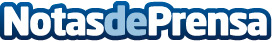 La comida casera a domicilio "es ya un referente en la oferta gastronómica madrileña"La demanda de comida a domicilio crece cada vez más a nivel nacional, motivada por la comodidad que ofrece la posibilidad de comer directamente en casa sin necesidad de invertir tiempo y dinero en comprar ingredientes, cocinar y limpiar todo después de comerDatos de contacto:LaCazuelaSalamancahttp://lacazuelasalamanca.com91 088 27 47Nota de prensa publicada en: https://www.notasdeprensa.es/la-comida-casera-a-domicilio-es-ya-un Categorias: Franquicias Gastronomía Madrid Restauración Consumo http://www.notasdeprensa.es